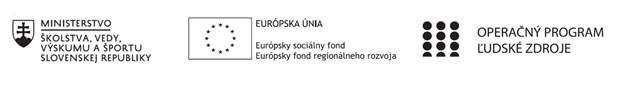 Správa o činnosti pedagogického klubu Príloha:Prezenčná listina zo stretnutia pedagogického klubuPokyny k vyplneniu Správy o činnosti pedagogického klubu:Prijímateľ vypracuje správu ku každému stretnutiu pedagogického klubu samostatne. Prílohou správy je prezenčná listina účastníkov stretnutia pedagogického klubu. V riadku Prioritná os – VzdelávanieV riadku špecifický cieľ – uvedie sa v zmysle zmluvy o poskytnutí nenávratného finančného príspevku (ďalej len "zmluva o NFP")V riadku Prijímateľ -  uvedie sa názov prijímateľa podľa zmluvy o poskytnutí nenávratného finančného príspevku V riadku Názov projektu -  uvedie sa úplný názov projektu podľa zmluvy NFP, nepoužíva sa skrátený názov projektu V riadku Kód projektu ITMS2014+ - uvedie sa kód projektu podľa zmluvy NFPV riadku Názov pedagogického klubu (ďalej aj „klub“) – uvedie sa  názov klubu V riadku Dátum stretnutia/zasadnutia klubu -  uvedie sa aktuálny dátum stretnutia daného klubu učiteľov, ktorý je totožný s dátumom na prezenčnej listineV riadku Miesto stretnutia  pedagogického klubu - uvedie sa miesto stretnutia daného klubu učiteľov, ktorý je totožný s miestom konania na prezenčnej listineV riadku Meno koordinátora pedagogického klubu – uvedie sa celé meno a priezvisko koordinátora klubuV riadku Odkaz na webové sídlo zverejnenej správy – uvedie sa odkaz / link na webovú stránku, kde je správa zverejnenáV riadku  Manažérske zhrnutie – uvedú sa kľúčové slová a stručné zhrnutie stretnutia klubuV riadku Hlavné body, témy stretnutia, zhrnutie priebehu stretnutia -  uvedú sa v bodoch hlavné témy, ktoré boli predmetom stretnutia. Zároveň sa stručne a výstižne popíše priebeh stretnutia klubuV riadku Závery o odporúčania –  uvedú sa závery a odporúčania k témam, ktoré boli predmetom stretnutia V riadku Vypracoval – uvedie sa celé meno a priezvisko osoby, ktorá správu o činnosti vypracovala  V riadku Dátum – uvedie sa dátum vypracovania správy o činnostiV riadku Podpis – osoba, ktorá správu o činnosti vypracovala sa vlastnoručne   podpíšeV riadku Schválil - uvedie sa celé meno a priezvisko osoby, ktorá správu schválila (koordinátor klubu/vedúci klubu učiteľov) V riadku Dátum – uvedie sa dátum schválenia správy o činnostiV riadku Podpis – osoba, ktorá správu o činnosti schválila sa vlastnoručne podpíše.Príloha správy o činnosti pedagogického klubu                                                                                             PREZENČNÁ LISTINAMiesto konania stretnutia: Základná škola A. Sládkoviča, Sliač, Pionierska 9, 96231Dátum konania stretnutia: 13.01.2020Trvanie stretnutia: od 13.30 hod	do 16:30 hod	Zoznam účastníkov/členov pedagogického klubu:Meno prizvaných odborníkov/iných účastníkov, ktorí nie sú členmi pedagogického klubu  a podpis/y:Prioritná osVzdelávanieŠpecifický cieľ1.1.1 Zvýšiť inkluzívnosť a rovnaký prístup ku kvalitnému vzdelávaniu a zlepšiť výsledky a kompetencie detí a žiakovPrijímateľZákladná škola A. Sládkoviča, Sliač, Pionierska 9, 96231Názov projektuZvýšenie kvality vzdelávania na Základnej škole A. Sládkoviča SliačKód projektu  ITMS2014+312011S553Názov pedagogického klubu Pedagogický klub -  prírodovedných predmetovDátum stretnutia  pedagogického klubu13.01.2020Miesto stretnutia  pedagogického klubuZákladná škola A. Sládkoviča, Sliač, Pionierska 9, 96231Meno koordinátora pedagogického klubuMgr. Alena LisičanováOdkaz na webové sídlo zverejnenej správy....................Manažérske zhrnutie:krátka anotácia, kľúčové slová Vývinové poruchy učenia : dyslexia, dysgrafia, dysortografia, dyskalúlia, výmena skúsenostíHlavné body, témy stretnutia, zhrnutie priebehu stretnutia:   Členovia klubu sa oboznámili s programom  stretnutia.Program 8. stretnutia 1.  Vývinové poruchy učenia 2.  Výmena skúseností V mesiaci december 2019 sme mali naplánované aktivity zamerané na prácu so žiakmi so ŠVVP. Po vzájomnej dohode sme sa rozhodli presunúť túto tému na január 2020. Na zasadnutie bola ako hosť prizvaná špec. pedagogička Mgr. Darina Höherová. Členov klubu postupne oboznámila s jednotlivými vývinovými poruchami učenia: dyslexia, dysgrafia, dysortografia, dyskalúlia. Formou prezentácie sme získali informácie o prejavoch poruchy, dôsledkoch, sociálnych aspektoch a osobnosťou žiaka s vývinovou poruchou. Pri každej vývinovej poruche sme sa dozvedeli, ako rodičia chápu vývinovú poruchu u svojho dieťaťa, ako vnímajú takéhoto žiaka spolužiaci v triednom kolektíve a následne sme prediskutovali jednotlivé vývinové poruchy z pohľadu učiteľa. Keďže sa všetci učitelia stretávame so žiakmi s vývinovými poruchami, diskutovali sme o prejavoch porúch u konkrétnych žiakov , čo bolo veľmi prínosné. Prezentáciu so stretnutia klubu následne obdržali všetci členovia. Závery a odporúčania:preštudovanie prezentácie o vývinových poruchách práca so žiakmi so ŠVVP podľa odporúčaní CPPaPVypracoval (meno, priezvisko)Mgr. Alena LisičanováDátum13.01.2020PodpisSchválil (meno, priezvisko)Mgr. Alžbeta KrúpováDátum13.01.2020PodpisPrioritná os:VzdelávanieŠpecifický cieľ:1.1.1 Zvýšiť inkluzívnosť a rovnaký prístup ku kvalitnému vzdelávaniu a zlepšiť výsledky a kompetencie detí a žiakovPrijímateľ:Základná škola A. Sládkoviča, Sliač, Pionierska 9, 96231Názov projektu:Zvýšenie kvality vzdelávania na Základnej škole A. Sládkoviča SliačKód ITMS projektu:312011S553Názov pedagogického klubu:Pedagogický klub -  prírodovedných predmetovč.Meno a priezviskoPodpisInštitúcia1.Mgr. Alena LisičanováZákladná škola A. Sládkoviča, Sliač, Pionierska 9, 962312.Mgr. Daniela SlovíkováZákladná škola A. Sládkoviča, Sliač, Pionierska 9, 962313.Mgr. Miloslav Storoška        Základná škola A. Sládkoviča, Sliač, Pionierska 9, 962314.Mgr. Elena PlichtováZákladná škola A. Sládkoviča, Sliač, Pionierska 9, 962315.Mgr. Ivana OltmanováZákladná škola A. Sládkoviča, Sliač, Pionierska 9, 962316.Ing. Lucia HöherováZákladná škola A. Sládkoviča, Sliač, Pionierska 9, 96231č.Meno a priezviskoPodpisInštitúcia1.Mgr. Darina Höherová – špec.pedagógZákladná škola A. Sládkoviča, Sliač, Pionierska 9, 96231